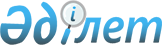 "Бастауыш, негізгі орта, жалпы орта, техникалық және кәсіптік, орта білімнен кейінгі білім беру, діни білім беру саласында білім беру қызметімен айналысуға лицензия беру" мемлекеттік қызметін көрсету қағидаларын бекіту туралы" Қазақстан Республикасы Оқу-ағарту министрінің 2022 жылғы 30 қарашадағы № 483 бұйрығына өзгеріс енгізу туралыҚазақстан Республикасы Оқу-ағарту министрінің 2024 жылғы 20 мамырдағы № 109 бұйрығы. Қазақстан Республикасының Әділет министрлігінде 2024 жылғы 22 мамырда № 34395 болып тіркелді
      ЗҚАИ-ның ескертпесі!
      Осы бұйрықтың қолданысқа енгізілу тәртібін 4 т. қараңыз
      БҰЙЫРАМЫН:
      1. "Бастауыш, негізгі орта, жалпы орта, техникалық және кәсіптік, орта білімнен кейінгі білім беру, діни білім беру саласында білім беру қызметімен айналысуға лицензия беру" мемлекеттік қызметін көрсету қағидаларын бекіту туралы" Қазақстан Республикасы Оқу-ағарту министрінің 2022 жылғы 30 қарашадағы № 483 бұйрығына (Нормативтік құқықтық актілерді мемлекеттік тіркеу тізілімінде № 30833 болып тіркелді) мынадай өзгеріс енгізілсін:
      көрсетілген бұйрықпен бекітілген "Бастауыш, негізгі орта, жалпы орта, техникалық және кәсіптік, орта білімнен кейінгі білім беру, діни білім беру саласында білім беру қызметімен айналысуға лицензия беру" мемлекеттік қызметін көрсету қағидалары осы бұйрыққа қосымшаға сәйкес жаңа редакцияда жазылсын.
      2. Қазақстан Республикасы Оқу-ағарту министрлігінің Білім саласында сапаны қамтамасыз ету комитеті Қазақстан Республикасының заңнамасында белгіленген тәртіппен:
      1) осы бұйрықты Қазақстан Республикасы Әділет министрлігінде мемлекеттік тіркеуді;
      2) осы бұйрық ресми жарияланғаннан кейін оны Қазақстан Республикасы Оқу-ағарту министрлігінің интернет-ресурсында орналастыруды;
      3) осы бұйрық мемлекеттік тіркеуден өткеннен кейін он жұмыс күні ішінде Қазақстан Республикасы Оқу-ағарту министрлігінің Заң департаментіне осы тармақтың 1) және 2) тармақшаларында көзделген іс-шаралардың орындалуы туралы мәліметтерді ұсынуды қамтамасыз етсін.
      3. Осы бұйрықтың орындалуын бақылау жетекшілік ететін Қазақстан Республикасының Оқу-ағарту вице-министріне жүктелсін.
      4. Осы бұйрық алғашқы ресми жарияланған күнінен кейін күнтізбелік алпыс күн өткен соң қолданысқа енгізіледі.
       "КЕЛІСІЛДІ"
      Қазақстан Республикасының
      Цифрлық даму, инновациялар
      және аэроғарыш өнеркәсібі министрлігі "Бастауыш, негізгі орта, жалпы орта, техникалық және кәсіптік, орта білімнен кейінгі білім беру, діни білім беру саласында білім беру қызметімен айналысуға лицензия беру" мемлекеттік қызметін көрсету қағидалары 1-тарау. Жалпы ережелер
      1. Осы "Бастауыш, негізгі орта, жалпы орта, техникалық және кәсіптік, орта білімнен кейінгі білім беру, діни білім беру саласында білім беру қызметімен айналысуға лицензия беру" мемлекеттік қызметін көрсету қағидалары (бұдан әрі – Қағидалар) "Мемлекеттік көрсетілетін қызметтер туралы" Қазақстан Республикасы Заңының (бұдан әрі – Заң) 10-бабының 1) тармақшасына сәйкес әзірленді және бастауыш білім беруді, негізгі орта білім беруді, жалпы орта білім беруді, мамандықтар бойынша техникалық және кәсіптік білім беруді, мамандықтар бойынша орта білімнен кейінгі білім беруді, діни білім беруді ұсынатын заңды тұлғалардың (бұдан әрі – көрсетілетін қызметті алушы) білім беру қызметімен айналысуына лицензияны беру тәртібін белгілейді.
      2. "Бастауыш, негізгі орта, жалпы орта, техникалық және кәсіптік, орта білімнен кейінгі білім беру, діни білім беру саласында білім беру қызметімен айналысуға лицензия беру" мемлекеттік көрсетілетін қызметін (бұдан әрі - мемлекеттік көрсетілетін қызмет) Қазақстан Республикасы Оқу-ағарту министрлігінің Білім саласында сапаны қамтамасыз ету комитеті және Қазақстан Республикасы Оқу-ағарту министрлігінің Білім саласында сапаны қамтамасыз ету комитетінің аумақтық департаменттері (бұдан әрі - көрсетілетін қызметті беруші) көрсетеді.
      3. Қазақстан Республикасы Оқу-ағарту министрлігінің Білім саласында сапаны қамтамасыз ету комитеті (бұдан әрі – Комитет) діни білім беру бойынша білім беру саласындағы қызметті лицензиялауды жүзеге асыру жөніндегі лицензиар болып табылады.
      Қазақстан Республикасы Оқу-ағарту министрлігінің Білім саласында сапаны қамтамасыз ету комитетінің аумақтық департаменттері (бұдан әрі – Департаменттер) бастауыш білім беру, негізгі орта білім беру, жалпы орта білім беру, мамандықтар бойынша техникалық және кәсіптік білім беру, сондай-ақ мамандықтар топтары бойынша әскери, арнайы оқу орындары, мамандықтар бойынша орта білімнен кейінгі білім беру бойынша білім беру саласындағы қызметті лицензиялауды жүзеге асыру жөніндегі лицензиарлар болып табылады. 2-тарау. Мемлекеттік қызмет көрсету тәртібі
      4. Мемлекеттік қызметті алу үшін көрсетілетін қызметті алушы көрсетілетін қызметті берушіге "электрондық үкіметтің" www.egov.kz, www.elicense.kz веб-порталы (бұдан әрі - портал) арқылы өтінішті, осы Қағидаларға 1-қосымшаға сәйкес "Бастауыш, негізгі орта, жалпы орта, техникалық және кәсіптік, орта білімнен кейінгі білім беру, діни білім беру саласында білім беру қызметімен айналысуға лицензия беру" мемлекеттік қызмет көрсетуге қойылатын негізгі талаптардың тізбесі (бұдан әрі - Негізгі талаптардың тізбесі) 8-тармағында көрсетілген құжаттарды жолдайды. 
      Порталда көрсетілетін қызметті алушының "жеке кабинетінде" мемлекеттік қызметті көрсету үшін өтінішті (сұранысты) қабылдау туралы мәртебе, сондай-ақ мемлекеттік көрсетілетін қызмет нәтижесін алу күні мен уақыты көрсетілген хабарлама көрсетіледі.
      5. Көрсетілетін қызметті берушінің кеңсесі құжаттар түскен күні оларды қабылдауды, тіркеуді жүзеге асырады және жауапты құрылымдық бөлімшенің қызметкеріне орындауға береді. Көрсетілетін қызметті алушы еңбек заңнамасына сәйкес жұмыс уақыты аяқталғаннан кейін, демалыс және мереке күндері жүгінген кезде өтініштерді қабылдау және мемлекеттік қызмет көрсету нәтижелерін беру келесі жұмыс күні жүзеге асырылады.
      Көрсетілетін қызметті берушінің жауапты құрылымдық бөлімшесінің қызметкері құжаттарды тіркеген сәттен бастап 2 жұмыс күні ішінде ұсынылған құжаттардың толықтығын тексереді.
      Мемлекеттік ақпараттық жүйелерде қамтылған заңды тұлғаны мемлекеттік тіркеу (қайта тіркеу) туралы, медициналық қызметке лицензия туралы мәліметтерді көрсетілетін қызметті беруші тиісті мемлекеттік ақпараттық жүйелерден "электрондық үкімет" шлюзі арқылы алады.
      Көрсетілетін қызметті алушы құжаттар топтамасын толық ұсынбаған және (немесе) қолданылу мерзімі өткен құжаттарды ұсынған жағдайда жауапты құрылымдық бөлімшенің қызметкері құжаттарды тіркеген сәттен бастап 2 жұмыс күні ішінде өтінішті одан әрі қараудан дәлелді бас тартуды дайындайды, ол көрсетілетін қызметті берушінің уәкілетті тұлғасының электрондық цифрлық қолтаңбасы (бұдан әрі - ЭЦҚ) қойылған электрондық құжат нысанында көрсетілетін қызметті алушының порталдағы "жеке кабинетіне" жіберіледі.
      6. Көрсетілетін қызметті алушы құжаттардың толық топтамасын ұсынған кезде лицензияны және/немесе оған қосымшаны беру, лицензияны және/немесе оған қосымшаны қайта ресімдеу кезінде заңды тұлға-лицензиатты бөліп шығару немесе бөлу нысанында қайта ұйымдастыру кезінде: 
      1) Комитетте:
      жауапты қызметкер құжаттарды тіркеген сәттен бастап 22 жұмыс күні ішінде құжаттардың Қазақстан Республикасы Оқу-ағарту министрінің 2022 жылғы 24 қарашадағы № 473 бұйрығымен бекітілген (Нормативтік құқықтық актілерді мемлекеттік тіркеу тізілімінде № 30721 болып тіркелген) бастауыш, негізгі орта, жалпы орта, техникалық және кәсіптік, орта білімнен кейінгі, діни білім беру ұйымдарының білім беру қызметіне қойылатын біліктілік талаптарына және оларға сәйкестікті растайтын құжаттардың тізбесіне (бұдан әрі – біліктілік талаптары) сәйкестігін тексереді, көрсетілетін қызметті алушыға бару арқылы рұқсаттық бақылау жүргізеді, сараптама қорытындысын қалыптастырады және оны білім беру қызметін лицензиялау жөніндегі комиссияның (бұдан әрі – Комиссия) қарауына ұсынады. Комиссия туралы ереже мен құрамы Комитет төрағасының бұйрығымен бекітіледі.
      Комиссия сараптама қорытындысын қарап, екі жұмыс күні ішінде шешім қабылдайды.
      Комиссияның шешімі негізінде жауапты қызметкері екі жұмыс күні ішінде көрсетілетін қызметті берушінің басшысына келісуге және тексеруге жіберілетін электрондық шешімді – лицензияны және/немесе лицензияға қосымшаны не мемлекеттік қызмет көрсетуден бас тарту туралы дәлелді жауапты қалыптастырады, ол көрсетілетін қызметті берушінің басшысына келісуге және тексеруге жіберіледі.
      Көрсетілетін қызметті берушінің басшысы шешімді тексереді және бір жұмыс күні ішінде ЭЦҚ-ны пайдалана отырып қол қояды.
      Мемлекеттік қызмет көрсетуден бас тартудың негізі анықталған кезде көрсетілетін қызметті беруші көрсетілетін қызметті алушыға мемлекеттік қызметті көрсетуден бас тарту туралы алдын ала шешім туралы, сондай-ақ көрсетілетін қызметті алушы алдын ала шешім бойынша өз ұстанымын білдіруі үшін тыңдаудың уақыты мен орны (әдісі) туралы хабарлайды.
      Тыңдау туралы хабарлама мемлекеттік қызмет көрсету мерзімі аяқталғанға дейін 3 (үш) жұмыс күнінен кешіктірілмей жіберіледі. Тыңдау хабарланған күннен бастап 2 (екі) жұмыс күнінен кешіктірілмей өткізіледі.
      Хабарлама (хабархат) тапсырыс хаттың табыс етілгендігі туралы хабарламамен тапсырыс хатпен, телефонограммамен немесе телеграммамен, ұялы байланыс абоненттік құрылғысы бойынша мәтіндік хабармен немесе электрондық мекенжай бойынша не хабархаттың немесе шақырудың тіркеліп-бекітілуін қамтамасыз ететін өзге де байланыс құралдары пайдаланылып жіберіледі.
      Тыңдау рәсімі Қазақстан Республикасының Әкімшілік рәсімдік-процестік кодексіне сәйкес жүргізіледі.
      Көрсетілетін қызметті алушы алдын ала шешімді алған күннен бастап 2 (екі) жұмыс күнінен кешіктірілмейтін мерзімде көрсетілетін қызметті берушінің алдын ала шешіміне қарсылығын ұсынады немесе айтады.
      Тыңдау нәтижелері бойынша көрсетілетін қызметті беруші заңды тұлға-лицензиатты бөліп шығару немесе бөлу нысанында қайта ұйымдастыру кезінде лицензияны және/немесе оған қосымшаны беру, лицензияны және/немесе оған қосымшаны қайта ресімдеу туралы не мемлекеттік қызметті көрсетуден дәлелді бас тарту туралы шешім қабылдайды.
      2) Департаменттерде:
      жауапты қызметкер құжаттарды тіркеген сәттен бастап 22 жұмыс күні ішінде құжаттардың біліктілік талаптарына сәйкестігін, көрсетілетін қызметті алушыға бару арқылы рұқсаттық бақылау жүргізеді, сараптама қорытындысын қалыптастырады және оны комиссияның қарауына ұсынады. Комиссия туралы ереже мен құрамы Департамент директорының бұйрығымен бекітіледі.
      Комиссия сараптама қорытындысын қарап, екі жұмыс күні ішінде шешім қабылдайды.
      Комиссияның шешімі негізінде жауапты қызметкер екі жұмыс күні ішінде көрсетілетін қызметті берушінің басшысына келісуге және тексеруге жіберілетін электрондық шешімді – лицензияны және/немесе лицензияға қосымшаны не мемлекеттік қызмет көрсетуден бас тарту туралы дәлелді жауапты қалыптастырады, ол көрсетілетін қызметті берушінің басшысына келісуге және тексеруге жіберіледі.
      Көрсетілетін қызметті берушінің басшысы шешімді тексереді және бір жұмыс күні ішінде ЭЦҚ-ны пайдалана отырып қол қояды.
      Мемлекеттік қызмет көрсетуден бас тартудың негізі анықталған кезде көрсетілетін қызметті беруші көрсетілетін қызметті алушыға мемлекеттік қызметті көрсетуден бас тарту туралы алдын ала шешім туралы, сондай-ақ көрсетілетін қызметті алушы алдын ала шешім бойынша өз ұстанымын білдіруі үшін тыңдаудың уақыты мен орны (әдісі) туралы хабарлайды.
      Тыңдау туралы хабарлама мемлекеттік қызмет көрсету мерзімі аяқталғанға дейін 3 (үш) жұмыс күнінен кешіктірілмей жіберіледі. Тыңдау хабарланған күннен бастап 2 (екі) жұмыс күнінен кешіктірілмей өткізіледі.
      Хабарлама (хабархат) тапсырыс хаттың табыс етілгендігі туралы хабарламамен тапсырыс хатпен, телефонограммамен немесе телеграммамен, ұялы байланыс абоненттік құрылғысы бойынша мәтіндік хабармен немесе электрондық мекенжай бойынша не хабархаттың немесе шақырудың тіркеліп-бекітілуін қамтамасыз ететін өзге де байланыс құралдары пайдаланылып жіберіледі.
      Тыңдау рәсімі Қазақстан Республикасының Әкімшілік рәсімдік-процестік кодексіне сәйкес жүргізіледі.
      Көрсетілетін қызметті алушы алдын ала шешімді алған күннен бастап 2 (екі) жұмыс күнінен кешіктірілмейтін мерзімде көрсетілетін қызметті берушінің алдын ала шешіміне қарсылығын ұсынады немесе айтады
      Тыңдау нәтижелері бойынша көрсетілетін қызметті беруші заңды тұлға-лицензиатты бөліп шығару немесе бөлу нысанында қайта ұйымдастыру кезінде лицензияны және/немесе оған қосымшаны беру, лицензияны және/немесе оған қосымшаны қайта ресімдеу туралы не мемлекеттік қызметті көрсетуден дәлелді бас тарту туралы шешім қабылдайды.
      7. Мемлекеттік қызметті көрсету нәтижесі көрсетілетін қызметті алушының порталдағы "жеке кабинетіне" көрсетілетін қызметті берушінің уәкілетті тұлғасының ЭЦҚ қол қойылған электрондық құжат нысанында жіберіледі.
      8. Лицензия және (немесе) лицензияға қосымша:
      1) жеке тұлға-лицензиаттың тегі, аты, әкесінің аты (болған жағдайда) өзгерген;
      2) жеке кәсіпкер-лицензиат қайта тіркелген, оның атауы немесе заңды мекенжайы өзгерген;
      3) заңды тұлға-лицензиат "Рұқсаттар және хабарламалар туралы" Қазақстан Республикасы Заңының (бұдан әрі – "Рұқсаттар және хабарламалар туралы" Заң) 34-бабында айқындалған тәртіпке сәйкес қайта ұйымдастырылған;
      4) заңды тұлға-лицензиаттың атауы және (немесе) орналасқан жері өзгерген (лицензияда мекенжайы көрсетілген жағдайда);
      5) егер нақты лицензияның иеліктен шығарылатындығы "Рұқсаттар және хабарламалар туралы" Қазақстан Республикасы Заңының 1-қосымшасында көзделген жағдайларда, лицензиат үшінші тұлғалардың пайдасына объектімен бірге "объектілерге берілетін рұқсаттар" сыныбы бойынша берілген лицензияны иеліктен шығарған;
      6) "объектілерге берілетін рұқсаттар" сыныбы бойынша берілген лицензия үшін немесе лицензияға қосымшалар үшін объектілерді көрсете отырып, объект нақты көшірілмей оның орналасқан жерінің мекенжайы өзгерген;
      7) Қазақстан Республикасының заңдарында қайта ресімдеу туралы талап болған жағдайларда қайта ресімделуге жатады.
      Осы тармақтың бірінші бөлігінің 2), 4) және 6) тармақшаларының күші дара кәсіпкер-лицензиаттың заңды мекенжайының, заңды тұлға-лицензиаттың орналасқан жері мекенжайының, "объектілерге берілетін рұқсаттар" сыныбы бойынша берілген лицензия үшін немесе объектілер көрсетіле отырып, лицензияға қосымшалар үшін объектісінің орналасқан жері мекенжайының өзгеруі "Қазақстан Республикасының әкімшілік-аумақтық құрылысы туралы" Қазақстан Республикасы Заңының талаптарына сәйкес елді мекендер атауының, көше аттарының өзгеруіне байланысты болған жағдайларға қолданылмайды.
      Лицензиаттар мен лицензия объектісі мекенжайларының бұлай өзгеруі мемлекеттік ақпараттық жүйелерді интеграциялау арқылы жүзеге асырылады.
      Көрсетілетін қызметті алушы лицензияны және/немесе оған қосымшаны қайта ресімдеуге өтініш берген жағдайда көрсетілетін қызметті берушінің жауапты құрылымдық бөлімшесінің қызметкері құжаттарды тіркеген сәттен бастап бір жұмыс күні ішінде құжаттардың қайта ресімдеу талаптары мен негіздеріне сәйкестігін қарайды. 
      Тексеру қорытындысы бойынша көрсетілетін қызметті берушінің жауапты құрылымдық бөлімшесінің қызметкері екі жұмыс күні ішінде лицензияны қайта ресімдейді не мемлекеттік қызмет көрсетуден дәлелді бас тартуды дайындайды, оған көрсетілетін қызметті берушінің басшысы ЭЦҚ пайдалана отырып қол қояды және көрсетілетін қызметті алушының порталдағы "жеке кабинетіне" жіберіледі.
      9. Көрсетілетін қызметті беруші Заңның 5-бабы 2-тармағының 11) тармақшасына сәйкес мемлекеттік қызметтерді көрсету мониторингінің ақпараттық жүйесіне мемлекеттік қызметті көрсету сатысы туралы мәліметтерді енгізуді қамтамасыз етеді. 
      10. Қазақстан Республикасының білім саласындағы уәкілетті органы үш жұмыс күні ішінде қызметті берушілерге, "электрондық үкіметтің" ақпараттық-коммуникациялық инфрақұрылымының операторына және Бірыңғай байланыс орталығына мемлекеттік қызметтер көрсету тәртібі және мемлекеттік қызмет көрсету тәртібін айқындайтын заңға тәуелді нормативтік құқықтық актілерге енгізілген өзгерістер және (немесе) толықтырулар туралы ақпаратты олар бекітілген немесе өзгертілген күнінен бастап ұсынады. 3. Мемлекеттік қызмет көрсету мәселелері бойынша көрсетілетін қызметті берушінің және (немесе) оның лауазымды адамдарының шешімдеріне, әрекетіне (әрекетсіздігіне) шағымдану тәртібі
      11. Мемлекеттік қызметтер көрсету мәселелері бойынша көрсетілетін қызметті берушінің шешіміне, әрекетіне (әрекетсіздігіне) шағым Қазақстан Республикасының Әкімшілік рәсімдік-процестік кодексіне және Заңға сәйкес көрсетілетін қызметті беруші басшысының атына, мемлекеттік қызметтер көрсету сапасын бағалау және бақылау жөніндегі уәкілетті органға беріледі.
      Көрсетілетін қызметті берушінің мекенжайына келіп түскен көрсетілетін қызметті алушының шағымы Заңның 25-бабының 2-тармағына сәйкес тіркелген күнінен бастап 5 (бес) жұмыс күні ішінде қаралуға жатады.
      Мемлекеттік қызметтер көрсету сапасын бағалау және бақылау жөніндегі уәкілетті органның атына келіп түскен көрсетілетін қызметті алушының шағымы Заңның 25-бабының 2-тармағына сәйкес тіркелген күнінен бастап 15 (он бес) жұмыс күні ішінде қаралуға жатады.
      Көрсетілетін қызметті беруші, шешіміне, әрекетіне (әрекетсіздігіне) шағым жасалып отырған лауазымды адам шағым келіп түскен күннен бастап үш жұмыс күнінен кешіктірмей оны және әкімшілік істі шағымды қарайтын органға жібереді.
      Бұл ретте көрсетілетін қызметті беруші, шешіміне, әрекетіне (әрекетсіздігіне) шағым жасалып отырған лауазымды адам, егер ол үш жұмыс күні ішінде шағымда көрсетілген талаптарды толық қанағаттандыратын шешім не өзге де әкімшілік әрекет қабылдаса, шағымды қарайтын органға шағым жібермеуге құқылы.
      12. Мемлекеттік көрсетілетін қызметтің нәтижелері бойынша қабылданған шешіммен келіспеген жағдайда, көрсетілетін қызметті алушы Қазақстан Республикасының заңнамасында белгіленген тәртіппен сотқа жүгінеді. "Бастауыш, негізгі орта, жалпы орта, техникалық және кәсіптік, орта білімнен кейінгі білім беру, діни білім беру саласында білім беру қызметімен айналысуға лицензия беру" мемлекеттік қызмет көрсетуге қойылатын негізгі талаптардың тізбесі Педагог, оқытушы және басшы кадрлармен жасақталуы туралы мәліметтер
      _____________________________________________________________________
      (білім беру ұйымының атауы) (______________ жағдай бойынша)
      кестенің жалғасы
      Ескертпе: * бастауыш, негізгі орта, жалпы орта, техникалық және кәсіптік, орта білімнен кейінгі білім беру ұйымдары үшін. Оқу, көркем және ғылыми әдебиеттер қорының болуы туралы мәліметтер
      __________________________________________________________________
      (білім беру ұйымының атауы) (______________ жағдай бойынша) Ғимараттардың (оқу корпустарының) медициналық пункттермен қамтамасыз етілуі және білім беру немесе денсаулық сақтау ұйымының медициналық қызметке лицензиясының болуы туралы мәліметтер
      ____________________________________________________________________
      (білім беру/денсаулық сақтау ұйымының атауы) (______________ жағдай бойынша)
      *Лицензияның мәртебесі "e-license.kz " МҚ АЖ-ны пайдалана отырып тексеріледі. Санитариялық қағидаларға сәйкес келетін тамақтандыру объектісінің және тамақтану объектісіне санитариялық-эпидемиологиялық қорытындының болуы туралы мәліметтер
      _____________________________________________________________________ 
      (білім беру ұйымының атауы) (_____________ жағдай бойынша) Пайдалы оқу алаңы, материалдық-техникалық базасының болуы, ерекше білім беруді қажет ететін адамдар (балалар) үшін жасалған жағдайлар туралы мәліметтер 
      _____________________________________________________________________ 
      (білім беру ұйымының атауы) (______________ жағдай бойынша)
      Ескертпе: *жылжымайтын мүлікке тіркелген құқықтар және оның техникалық сипаттамалары туралы ақпарат "Жылжымайтын мүліктің бірыңғай мемлекеттік кадастры" МҚ АЖ-дан деректерді алу мүмкіндігі болған жағдайда ұсынылмайды. Білім беру процесін материалдық-техникалық қамтамасыз ету туралы, оның ішінде компьютерлік сыныптардың, компьютерлердің, оқу зертханаларының, оқу пәндері кабинеттерінің, техникалық оқу құралдарының, білім беруді басқарудың ақпараттық жүйесінің, ҰБДҚ-нің, білім беру ұйымдарының үй-жайларында және аумағында бейнекамералардың болуы туралы мәліметтер
      Ескертпе: * техникалық және кәсіптік, орта білімнен кейінгі білім беру ұйымдары үшін сұратылып отырған мамандық бойынша ақпарат ұсынылады. 
      Компьютерлік сыныптардың болуы туралы біліктілік талаптары шағын жинақталған мектептерге қолданылмайды. Цифрлық тасымалдағыштардағы оқу және ғылыми әдебиеттердің болуы туралы мәліметтер 
      __________________________________________________________ 
      (білім беру ұйымының атауы) (______________ жағдай бойынша) Педагогтер мен басшы кадрлардың пәннің бейініне, білім беру бағдарламаларына сәйкес соңғы бес жылда біліктілігін арттырудан және қайта даярлаудан өткені туралы мәліметтер 
      Білім беру ұйымының басшысы __________________________________________ 
      (Тегі, аты, әкесінің аты (болған жағдайда) (қолы)
					© 2012. Қазақстан Республикасы Әділет министрлігінің «Қазақстан Республикасының Заңнама және құқықтық ақпарат институты» ШЖҚ РМК
				
      Қазақстан Республикасы Оқу-ағарту министрі 

Г. Бейсембаев
Қазақстан Республикасы
Оқу-ағарту министрі
2024 жылғы 20 мамырдағы
№ 109 бұйрығына
қосымшаҚазақстан Республикасы
Оқу-ағарту министрінің
2022 жылғы 30 қарашадағы
№ 483 бұйрығымен
бекітілген"Бастауыш, негізгі орта, жалпы
орта, техникалық және кәсіптік,
орта білімнен кейінгі білім
беру, діни білім беру саласында
білім беру қызметімен 
айналысуға лицензия беру" 
мемлекеттік қызметін көрсету 
қағидаларына
1-қосымша
Мемлекеттік көрсетілетін қызмет атауы "Бастауыш, негізгі орта, жалпы орта, техникалық және кәсіптік, орта білімнен кейінгі білім беру, діни білім беру саласында білім беру қызметімен айналысуға лицензия беру".
 Мемлекеттік көрсетілетін қызметтің кіші түрінің атауы: 
1. Лицензияны және/немесе лицензияға қосымшаларды беру;
2. Лицензияны және/немесе оған қосымшаны қайта ресімдеу;
3. Қайта ұйымдастыру кезінде лицензияны және/немесе оған қосымшаны қайта ресімдеу.
Мемлекеттік көрсетілетін қызмет атауы "Бастауыш, негізгі орта, жалпы орта, техникалық және кәсіптік, орта білімнен кейінгі білім беру, діни білім беру саласында білім беру қызметімен айналысуға лицензия беру".
 Мемлекеттік көрсетілетін қызметтің кіші түрінің атауы: 
1. Лицензияны және/немесе лицензияға қосымшаларды беру;
2. Лицензияны және/немесе оған қосымшаны қайта ресімдеу;
3. Қайта ұйымдастыру кезінде лицензияны және/немесе оған қосымшаны қайта ресімдеу.
Мемлекеттік көрсетілетін қызмет атауы "Бастауыш, негізгі орта, жалпы орта, техникалық және кәсіптік, орта білімнен кейінгі білім беру, діни білім беру саласында білім беру қызметімен айналысуға лицензия беру".
 Мемлекеттік көрсетілетін қызметтің кіші түрінің атауы: 
1. Лицензияны және/немесе лицензияға қосымшаларды беру;
2. Лицензияны және/немесе оған қосымшаны қайта ресімдеу;
3. Қайта ұйымдастыру кезінде лицензияны және/немесе оған қосымшаны қайта ресімдеу.
11.
Көрсетілетін қызметті берушінің атауы
Қазақстан Республикасы Оқу-ағарту министрлігінің Білім саласында сапаны қамтамасыз ету комитеті - лицензияны және/немесе лицензияға қосымшаларды беру;
Қазақстан Республикасы Оқу-ағарту министрлігінің Білім саласында сапаны қамтамасыз ету комитеті - лицензияны және/немесе оған қосымшаны қайта ресімдеу;
Қазақстан Республикасы Оқу-ағарту министрлігінің Білім саласында сапаны қамтамасыз ету комитеті - қайта ұйымдастыру кезінде лицензияны және/немесе оған қосымшаны қайта ресімдеу;
Қазақстан Республикасы Оқу-ағарту министрлігінің Білім саласында сапаны қамтамасыз ету комитетінің аумақтық департаменттері - лицензияны және/немесе лицензияға қосымшаларды беру;
Қазақстан Республикасы Оқу-ағарту министрлігінің Білім саласында сапаны қамтамасыз ету комитетінің аумақтық департаменттері- лицензияны және/немесе оған қосымшаны қайта ресімдеу;
Қазақстан Республикасы Оқу-ағарту министрлігінің Білім саласында сапаны қамтамасыз ету комитетінің аумақтық департаменттері - қайта ұйымдастыру кезінде лицензияны және/немесе оған қосымшаны қайта ресімдеу.
22.
Мемлекеттік қызметті көрсету тәсілдері
 "электрондық үкіметтің" www.egov.kz, www.elicense.kz веб-порталы;
33.
Мемлекеттік қызметті көрсету мерзімі
лицензияны және/немесе оған қосымшаны беру – 30 жұмыс күнінен кешіктірмей;
лицензияны және/немесе оған қосымшаны қайта ресімдеу – үш жұмыс күнінен кешіктірмей;
заңды тұлға-лицензиатты бөліп шығару, бөлу нысанында қайта ұйымдастыру кезінде лицензияны және/немесе оған қосымшаны қайта ресімдеу – 30 жұмыс күнінен кешіктірмей.
44.
Мемлекеттік қызмет көрсету нысаны
Мемлекеттік қызметтің барлық кіші түрлері бойынша:
Электрондық (ішінара автоматтандырылған):
55.
Мемлекеттік қызметті көрсету нәтижесі
Мемлекеттік қызметті көрсету нәтижесі – лицензияны және/немесе лицензияға қосымшаны беру, лицензияны және/немесе оған қосымшаны қайта ресімдеу не осы негізгі талаптардың тізбесінің 9-тармағында көзделген жағдайларда және негіздер бойынша мемлекеттік қызметті көрсетуден бас тарту туралы дәлелді жауап.
Порталда мемлекеттік қызметті көрсету нәтижесі көрсетілетін қызметті берушінің уәкілетті тұлғасының электрондық цифрлық қолтаңбасымен (бұдан әрі – ЭЦҚ) қол қойылған электрондық құжат нысанында "жеке кабинетке" жіберіледі.
Мемлекеттік қызметті көрсету нәтижесін ұсыну нысаны: электрондық.
66.
Мемлекеттік қызмет көрсету кезінде көрсетілетін қызметті алушыдан алынатын төлемақы мөлшері және Қазақстан Республикасының заңнамасында көзделген жағдайларда оны алу тәсілдері
Мемлекеттік қызмет заңды тұлғаларға (бұдан әрі – көрсетілетін қызметті алушы) ақылы негізде және тегін көрсетіледі.
 Мемлекеттік қызмет көрсету кезінде "Салық және бюджетке төленетін басқа да міндетті төлемдер туралы (Салық кодексі)" Қазақстан Республикасы Кодексінің 554-бабына сәйкес бюджетке жекелеген қызмет түрімен айналысу құқығына лицензиялық алым төленеді:
1) лицензияны беру кезінде төленетін лицензиялық алым 10 (он) айлық есептік көрсеткішті (бұдан әрі – АЕК) құрайды;
2) лицензияны қайта ресімдеу кезінде лицензиялық алым – төлеу күніне белгіленген 1 (бір) АЕК.
Лицензиялық алым төлеу қолма-қол және қолма-қол ақшасыз нысанда екінші деңгейдегі банктер және банк операцияларының жекелеген түрлерін жүзеге асыратын ұйымдар немесе "электрондық үкіметтің" төлем шлюзі арқылы жүзеге асырылады.
Лицензияға қосымшаны, берілген лицензияда және/немесе лицензияға қосымшада қателер табылған және тиісті түзетулер енгізілген жағдайларда лицензияны және/немесе лицензияға қосымшаны берген кезде мемлекеттік қызмет көрсетілгені үшін ақы алынбайды.
77.
Көрсетілетін қызметті берушінің, Мемлекеттік корпорацияның және ақпарат объектілерінің жұмыс графигі
1) порталда – жөндеу жұмыстарын жүргізуге байланысты техникалық үзілістерді қоспағанда, тәулік бойы (көрсетілетін қызметті алушы Қазақстан Республикасының еңбек заңнамасына сәйкес жұмыс уақыты аяқталғаннан кейін, демалыс және мереке күндері жүгінген кезде өтініштерді қабылдау және мемлекеттік қызмет көрсету нәтижелерін беру келесі жұмыс күні жүзеге асырылады);
2) көрсетілетін қызметті беруші – Қазақстан Республикасының Еңбек заңнамасына және "Қазақстан Республикасындағы мерекелер туралы" Қазақстан Республикасы Заңының 5-бабына сәйкес демалыс және мереке күндерінен басқа, дүйсенбіден бастап жұманы қоса алғанда, сағат 13:00-ден 14:30-ға дейінгі түскі үзіліспен сағат 9:00-ден 18:30-ға дейін.
Мемлекеттік қызмет көрсету орындарының мекенжайлары көрсетілетін қызметті берушінің: www.edu.gov.kz, control.edu.gov.kz; порталдың: www.egov.kz, www.elicense.kz интернет-ресурстарында орналастырылған.
88.
Мемлекеттік қызмет көрсету үшін көрсетілетін қызметті алушыдан талап етілетін құжаттар мен мәліметтердің тізбесі
"электрондық үкімет" порталына:
 Қазақстан Республикасы Оқу-ағарту министрлігінің Білім саласында сапаны қамтамасыз ету комитеті: 
1) Лицензияны және/немесе лицензияға қосымшаларды беру:
көрсетілетін қызметті алушының ЭЦҚ-мен куәландырылған электрондық құжат нысанындағы сұрау салуы;
осы негізгі талаптардың тізбесінің 6-тармағында көзделген жекелеген қызмет түрлерімен айналысу құқығы үшін лицензиялық алымның төленгенін растайтын мәліметтер;
Іске асырылатын білім беру оқу бағдарламаларына байланысты қосымша мынадай құжаттар ұсынылады:
діни білім беру бағдарламаларын іске асыратын білім беру ұйымдарының қызметі үшін:
 осы негізгі талаптардың тізбесіне 1, 2, 3, 4, 5, 6, 8-қосымшаларға сәйкес мәліметтер нысандары;
"Бастауыш, негізгі орта, жалпы орта, техникалық және кәсіптік, орта білімнен кейінгі, діни білім беру ұйымдарының білім беру қызметіне қойылатын біліктілік талаптарын және оларға сәйкестікті растайтын құжаттардың тізбесін бекіту туралы" Қазақстан Республикасы Оқу-ағарту министрінің № 473 бұйрығымен (Нормативтік құқықтық актілерді мемлекеттік тіркеу тізілімінде № 30721 болып тіркелген) (бұдан әрі – № 473 бұйрық) бекітілген электрондық көшірмелерінің болуы.
2) Лицензияны және/немесе оған қосымшаны қайта ресімдеу:
көрсетілетін қызметті алушының ЭЦҚ-мен куәландырылған электрондық құжат нысанындағы сұрау салуы;
"электрондық үкіметтің" төлем шлюзі арқылы төлеуді қоспағанда, жекелеген қызмет түрлерімен айналысу құқығы үшін лицензиялық алымның төленгенін растайтын мәліметтер;
алынатын ақпараты мемлекеттік ақпараттық жүйелерде қамтылған құжаттарды қоспағанда, лицензияны және (немесе) лицензияға қосымшаны қайта ресімдеу үшін негіз болған өзгерістер туралы ақпарат қамтылған құжаттардың электрондық көшірмелері.
3) Қайта ұйымдастыру кезінде лицензияны және/немесе оған қосымшаны қайта ресімдеу:
заңды тұлға-лицензиатты бөліп шығару немесе болу нысанында қайта ұйымдастыру кезінде лицензияны және/немесе лицензияға қосымшаны қайта ресімдеу үшін осы негізгі талаптардың тізбесінің 8-тармағының 1) тармақшасында көрсетілген мәліметтер нысаны мен құжаттардың электрондық көшірмелері қосымша ұсынылады;
Көрсетілетін қызметті беруші заңды тұлғаның мемлекеттік тіркелуі (қайта тіркелуі), медициналық қызметке лицензия туралы, жекелеген қызмет түрлерімен айналысу құқығы үшін лицензиялық алымның төленгенін растайтын мәліметтер мемлекеттік ақпараттық жүйелердегі құжаттардың мәліметтерін тиісті мемлекеттік ақпараттық жүйелерден "электрондық үкіметтің" шлюзі арқылы алады.
Қазақстан Республикасы Оқу-ағарту министрлігінің Білім саласында сапаны қамтамасыз ету комитетінің аумақтық департаменттері:
4) Лицензияны және/немесе лицензияға қосымшаларды беру:
көрсетілетін қызметті алушының ЭЦҚ-мен куәландырылған электрондық құжат нысанындағы сұрау салуы;
осы негізгі талаптардың тізбесінің 6-тармағында көзделген жекелеген қызмет түрлерімен айналысу құқығы үшін лицензиялық алымның төленгенін растайтын мәліметтер;
Техникалық және кәсіптік, орта білімнен кейінгі білім беру бағдарламаларын іске асыратын көрсетілетін қызметті алушылар өздері үшін жаңа мамандықтар бойынша лицензияға қосымшаны алған кезде порталда құжаттарды беру Қазақстан Республикасы Оқу-ағарту министрлігі Білім саласындағы сапаны қамтамасыз ету комитетінің аумақтық департаменттерін көрсете отырып, әрбір сұратылған мамандықтар бойынша порталда жеке жүргізіледі;
Іске асырылатын білім беру оқу бағдарламаларына байланысты қосымша мынадай құжаттар ұсынылады:
бастауыш білімнің жалпы білім беретін оқу бағдарламаларын іске асыратын білім беру ұйымдарының қызметі үшін:
осы негізгі талаптардың тізбесіне 1, 2, 3, 4, 5, 6, 8-қосымшаларға сәйкес мәліметтер нысандары;
 № 473 бұйрығына сәйкес бекітілген электрондық көшірмелерінің болуы.
негізгі орта білімнің жалпы білім беретін оқу бағдарламаларын іске асыратын білім беру ұйымдарының қызметі үшін:
осы негізгі талаптардың тізбесіне 1, 2, 3, 4, 5, 6, 8-қосымшаларға сәйкес мәліметтер нысандары;
№ 473 бұйрығына сәйкес бекітілген электрондық көшірмелерінің болуы.
жалпы орта білімнің жалпы білім беретін оқу бағдарламаларын іске асыратын білім беру ұйымдарының қызметі үшін:
осы негізгі талаптардың тізбесіне 1, 2, 3, 4, 5, 6, 8-қосымшаларға сәйкес мәліметтер нысандары;
№ 473 бұйрығына сәйкес бекітілген электрондық көшірмелерінің болуы.
техникалық және кәсіптік білімнің білім беру бағдарламаларын іске асыратын білім беру ұйымдарының қызметі үшін:
осы негізгі талаптардың тізбесіне 1, 2, 3, 4, 5, 6, 7, 8-қосымшаларға сәйкес мәліметтер нысандары;
№ 473 бұйрығына сәйкес бекітілген электрондық көшірмелерінің болуы.
орта білімнен кейінгі білімнің білім беру бағдарламаларын іске асыратын білім беру ұйымдарының қызметі үшін:
осы негізгі талаптардың тізбесіне 1, 2, 3, 4, 5, 6, 7, 8-қосымшаларға сәйкес мәліметтер нысандары;
№ 473 бұйрығына сәйкес бекітілген электрондық көшірмелерінің болуы.
5) Лицензияны және/немесе оған қосымшаны қайта ресімдеу:
көрсетілетін қызметті алушының ЭЦҚ-мен куәландырылған электрондық құжат нысанындағы сұрау салуы;
"электрондық үкіметтің" төлем шлюзі арқылы төлеуді қоспағанда, жекелеген қызмет түрлерімен айналысу құқығы үшін лицензиялық алымның төленгенін растайтын мәліметтер;
алынатын ақпараты мемлекеттік ақпараттық жүйелерде қамтылған құжаттарды қоспағанда, лицензияны және (немесе) лицензияға қосымшаны қайта ресімдеу үшін негіз болған өзгерістер туралы ақпарат қамтылған құжаттардың электрондық көшірмелері;
6) Қайта ұйымдастыру кезінде лицензияны және/немесе оған қосымшаны қайта ресімдеу:
заңды тұлға-лицензиатты бөліп шығару немесе болу нысанында қайта ұйымдастыру кезінде лицензияны және/немесе лицензияға қосымшаны қайта ресімдеу үшін осы негізгі талаптардың тізбесінің 8-тармағының 4) тармақшасында көрсетілген мәліметтер нысаны мен құжаттардың электрондық көшірмелері қосымша ұсынылады;
Көрсетілетін қызметті беруші заңды тұлғаның мемлекеттік тіркелуі (қайта тіркелуі), медициналық қызметке лицензия туралы, жекелеген қызмет түрлерімен айналысу құқығы үшін лицензиялық алымның төленгенін растайтын мәліметтер мемлекеттік ақпараттық жүйелердегі құжаттардың мәліметтерін тиісті мемлекеттік ақпараттық жүйелерден "электрондық үкіметтің" шлюзі арқылы алады.
Егер Қазақстан Республикасының заңдарына өзгеше көзделмесе, көрсетілетін қызметті беруші мемлекеттік қызмет көрсету кезінде ақпараттық жүйелердегі заңмен қорғалатын құпияны құрайтын ақпаратты қолдану үшін көрсетілетін қызметті алушының келісімін алады.
99.
Қазақстан Республикасының заңдарында белгіленген мемлекеттік қызмет көрсетуден бас тарту үшін негіздер
Мемлекеттік қызмет көрсетуден бас тарту үшін негіздер:
1) көрсетілетін қызметті алушының және (немесе) мемлекеттік қызмет көрсету үшін қажетті ұсынылған материалдардың, объектілердің, деректердің және мәліметтердің "Рұқсаттар және хабарламалар туралы" Қазақстан Республикасының Заңының талаптарына сәйкес келмеуі, лицензияны және (немесе) лицензияға қосымшаны беруден бас тарту, егер:
Қазақстан Республикасының заңдарында жеке немесе заңды тұлғалардың осы санаты, қызметінің нысанасы қаржылық қызметтер көрсету болып табылатын шетелдік заңды тұлғаның филиалы үшін қызмет түрімен айналысуға тыйым салынған;
лицензиялық алым енгізілмеген;
өтініш беруші біліктілік талаптарына сәйкес келмеген;
лицензиар тиісті келісуші мемлекеттік органнан өтініш берушінің лицензиялау кезінде қойылатын талаптарға сәйкес келмейтіні туралы жауап алған;
өтініш берушіге қатысты лицензиялауға жататын қызметті немесе жекелеген қызмет түрлерін тоқтата тұру немесе оларға тыйым салу туралы заңды күшіне енген сот шешімі (үкімі) болған;
сот орындаушысының ұсынуы негізінде сот өтініш беруші-борышкерге лицензия беруге уақытша тыйым салған;
өтініш беруші лицензия алу үшін ұсынған құжаттардың және (немесе) оларда қамтылған деректердің (мәліметтердің) анық еместігі анықталған жағдайларда жүзеге асырылады.
2) уәкілетті мемлекеттік органның мемлекеттік қызмет көрсету үшін қажетті келісімі туралы сұрау салуға берілген теріс жауап, сондай-ақ сараптаманың, зерттеудің не тексерудің теріс қорытындысы;
3) көрсетілетін қызметті алушының мемлекеттік қызмет көрсету үшін талап етілетін, "Дербес деректер және оларды қорғау туралы" Қазақстан Республикасы Заңының 8-бабына сәйкес берілетін қолжетімділігі шектеулі дербес деректерге қол жеткізуге келісімі болмауы.
110.
Мемлекеттік, оның ішінде электрондық нысанда және Мемлекеттік корпорация арқылы көрсетілетін қызметті көрсету ерекшеліктері ескеріле отырып қойылатын өзге де талаптар
Көрсетілетін қызметті алушының ЭЦҚ болған жағдайда мемлекеттік көрсетілетін қызметті портал арқылы электрондық нысанда алуға мүмкіндігі бар.
Мемлекеттік қызмет көрсету мәселелері жөніндегі анықтама қызметтерінің байланыс телефоны: 8 (7172) 74-24-30. Мемлекеттік қызмет көрсету мәселелері жөніндегі бірыңғай байланыс орталығы: 1414, 8-800-080-7777.
Көрсетілетін қызметті алушының мемлекеттік қызмет көрсету тәртібі мен мәртебесі туралы ақпаратты қашықтықтан қол жеткізу тәртібінде көрсетілетін қызметті берушінің мемлекеттік қызмет көрсету мәселелері жөніндегі анықтама қызметі, мемлекеттік қызмет көрсету мәселелері жөніндегі бірыңғай байланыс-орталығының 1414, 8-800-080-7777 телефоны арқылы алуға мүмкіндігі бар."Бастауыш, негізгі орта, жалпы
орта, техникалық және кәсіптік,
орта білімнен кейінгі білім беру,
діни білім беру саласында білім
беру қызметімен айналысуға
лицензия беру" мемлекеттік
қызмет көрсетуге қойылатын
негізгі талаптардың
тізбесіне 
1-қосымшаНысан
№
Тегі, аты, әкесінің аты (болған жағдайда)
Туған жылы мен
жері
Жоғары және/немесе техникалық және кәсіптік және/немесе орта білімнен кейінгі білімі туралы, педагогикалық қайта даярлау туралы мәліметтер, диплом бойынша мамандығы, біліктілігі, білім беру ұйымы, бітірген жылы, өндірістік оқыту шеберлері үшін–тағылымдамадан өткені туралы мәліметтер (ұйымның, өндірістің атауы, Оқу, тағылымдама кезеңі), маман сертификаты
Негізгі жұмыс орны (ұйым ның мекен жайы)
Оқытылатын пәндер бейіні бойынша практикалық жұмыс туралы мәлімет, жұмыс өтілі
Сотталмағандығы (сотталғандығы) туралы мәлімет*
Санаты, берілген күні, санат берілгені туралы бұйрықтың нөмірі* педагог - сарапшылар, педагог-зерттеушілер, педагог -шеберлер туралы мәлімет. Конкурстар мен жарыстардың жеңімпаздарын дайындаған педагогтер туралы мәліметтер
Тегі, аты, әкесінің аты (болған жағдайда)
Магистр дәрежесі туралы мәлімет (мамандығы, берілген жылы)*
11
2
3
4
5
6
7
8
99
10
"Философия докторы (РhD)" немесе "бейіні бойынша доктор" академиялық дәрежесі туралы мәлімет, мамандығы, берілген жылы
"Философия докторы (РhD)" немесе "бейіні бойынша доктор" дәрежесі туралы мәлімет, мамандығы, берілген жылы
"Ғылым кандидаты" немесе "ғылым докторы" немесе "философия докторы (РhD)" немесе "бейіні бойынша доктор" ғылыми дәрежесі туралы мәлімет, мамандығы, берілген жылы
"Қауымдастырылған профессор (доцент)" немесе "профессор" ғылыми атағы туралы мәлімет, мамандығы, берілген жылы
Қазақстан Республикасының мемлекеттік марапаттарымен және құрметті атақтары, "Еңбек сiңiрген жаттықтырушы" спорттық атақтары немесе жоғары мен бірінші дәрігерлік санаты туралы мәлімет, берілген жылы
Тану туралы куәліктің болуы туралы мәлімет
Оқытатын пәні
11
12
13
14
15
16
17"Бастауыш, негізгі орта, жалпы
орта, техникалық және кәсіптік,
орта білімнен кейінгі білім беру,
діни білім беру саласында білім
беру қызметімен айналысуға
лицензия беру" мемлекеттік
қызмет көрсетуге қойылатын
негізгі талаптардың
тізбесіне 
2-қосымшаНысан
Р/с №
Оқу пәні, кәсіп бойынша, даярланатын мамандық бойынша, кадрларды даярлау бағыты бойынша оқу пәні, қызмет түрі, тәрбиелеу және оқыту бағдарламасының бөлімі
Пәнді оқитын білім алушылардың саны (болжамды жинақталуы)
Оқу әдебиеті (атауы, басылып шыққан жылы, авторлары)
Оқу-әдістемелік, ғылыми әдебиеттер (атауы, басылып шыққан жылы, авторлары)*
Саны кемінде 1 дана
11
2
3
4
5
6
Барлығы:
Барлығы:
Барлығы:
Барлығы:
Барлығы:
Барлығы:"Бастауыш, негізгі орта, жалпы
орта, техникалық және кәсіптік,
орта білімнен кейінгі білім беру,
діни білім беру саласында білім
беру қызметімен айналысуға
лицензия беру" мемлекеттік
қызмет көрсетуге қойылатын
негізгі талаптардың
тізбесіне 
3-қосымшаНысан
Білім беру процесі жүргізілетін құрылыстың нақты мекенжайы
Медициналық қызметке берілген лицензия туралы мәлімет (нөмірі)
Ескертпе
1
2
3"Бастауыш, негізгі орта, жалпы 
орта, техникалық және кәсіптік, 
орта білімнен кейінгі білім беру,
діни білім беру саласында білім
беру қызметімен айналысуға
лицензия беру" мемлекеттік
қызмет көрсетуге қойылатын
негізгі талаптардың
тізбесіне 
4-қосымшаНысан
Білім беру процесі жүргізілетін құрылыстың нақты мекенжайы
Тамақтандыру объектісінің атауы (асхана, буфет, дәмхана)
Тамақтандыру объектісінің санитариялық қағидаларға мен нормаларға сәйкестігі туралы санитариялық-эпидемиологиялық қорытындының болуы (күні және нөмірі)
Ескертпе (тамақтандыру объектісін жалға берген жағдайда жалға алушылар туралы мәліметтерді көрсету)
1
2
3
4"Бастауыш, негізгі орта, жалпы 
орта, техникалық және кәсіптік, 
орта білімнен кейінгі білім беру, 
діни білім беру саласында білім 
беру қызметімен айналысуға 
лицензия беру" мемлекеттік 
қызмет көрсетуге қойылатын 
негізгі талаптардың тізбесіне 
5-қосымшаНысан
Құрылыстың типі (типтік жоба, ыңғайластырылған, өзге) білім беру процесі жүргізілетін құрылыстың нақты мекенжайы
Материалдық-қаржылық активтердің болуы (меншік, шаруашылық жүргізу немесе жедел басқару немесе сенімгерлік басқару құқығына тиесілі), материалдық активтерді жалға алу туралы мәлімет
Меншік үй-жайлардың түрі (кабинеттер, дәрісхана аудиториялары, практикалық сабақтарға арналған үй-жайлар, нақты мамандықтар, кәсіптер бойынша зертханалар мен шеберханалар, мәжіліс және спорт залдары), әлеуметтік-тұрмыстық (өткізу пункттерінің, санитариялық тораптардың болуы (унитаздар, қол жуғыштар), білім беру ұйымының үй-жайларында және іргелес жатқан аумақтарында бейнебақылаудың болуы, ерекше білім беру қажеттіліктері бар адамдар үшін жағдайлардың болуы (кіру жолдары, ақпараттық-навигациялық қолдау құралдары, баспалдақтарды пандустармен немесе көтеру құрылғыларымен және баспалдақтар мен пандустарды тұтқалармен жабдықтау, есіктер мен баспалдақтарды контрасты бояумен бояу), тұру үшін жағдай жасау.
Жалпы алаңы (м2)
1
2
3
4"Бастауыш, негізгі орта, жалпы 
орта, техникалық және кәсіптік, 
орта білімнен кейінгі білім беру, 
діни білім беру саласында білім 
беру қызметімен айналысуға 
лицензия беру" мемлекеттік 
қызмет көрсетуге қойылатын 
негізгі талаптардың тізбесіне 
6-қосымшаНысан
Жалпы және пайдалы алаңының ауданы (м2) көрсетілген ғимараттың (құрылыстың) нақты мекенжайы
Жарақтандырылуы туралы мәлеметтер
Жарақтандырылуы туралы мәлеметтер
Жарақтандырылуы туралы мәлеметтер
Жарақтандырылуы туралы мәлеметтер
Жарақтандырылуы туралы мәлеметтер
Жарақтандырылуы туралы мәлеметтер
Жалпы және пайдалы алаңының ауданы (м2) көрсетілген ғимараттың (құрылыстың) нақты мекенжайы
Атауы мен ауданы көрсетіл ген аудиториялар, пән кабинет тері*
Оқу-өндірістік шеберханалар, оқу-тәжірибелік учаскелер, оқу шаруашылыктары, оқу полигондары*
Атауы көрсетілген оқу зертханалары* (м2)
Түрі көрсетілген оқу және оқу-зертхана жабдықтарының, техникалық оқу құралдарының тізбесі
Мәжіліс залы, спорт залы (м2), кітапхана
Компьютерлік сыныптар, компьютерлер, жабдықтар, жиһаз, жеке қолдануға арналған шкафтар, бейнекамералар
Онлайн-оқыту бойынша жабдықтардың болуы туралы мәліметтер
Контингент туралы өзекті деректер базасымен білім беруді басқарудың ақпараттық жүйесі, аймақтағы үшінші деңгейлі домендік атау edu.​kz туралы мәліметтер.
Интернеттің болуы туралы ақпарат
1
2
3
4
5
6
7
8
9"Бастауыш, негізгі орта, жалпы 
орта, техникалық және кәсіптік, 
орта білімнен кейінгі білім беру, 
діни білім беру саласында білім 
беру қызметімен айналысуға 
лицензия беру" мемлекеттік 
қызмет көрсетуге қойылатын 
негізгі талаптардың тізбесіне 
7-қосымшаНысан
Р/с №
Кәсіп бойынша, кадрларды даярлау бағыты бойынша, даярланатын мамандық бойынша оқу пәні
Атауы, жасалған жылы
Авторлары
Халықаралық, ұлттық дерекқорларға жазылу туралы мәлімет
Сілтемелер
11
2
3
4
5
6"Бастауыш, негізгі орта, жалпы 
орта, техникалық және кәсіптік, 
орта білімнен кейінгі білім беру, 
діни білім беру саласында білім 
беру қызметімен айналысуға 
лицензия беру" мемлекеттік 
қызмет көрсетуге қойылатын
негізгі талаптардың тізбесіне 
8-қосымшаНысан
№
Тегі, аты, әкесінің аты (болған жағдайда)
Тақырыптың атауы
Оқыған орны мен кезеңі
Оқыған ұйымның атауы
Сағаттар саны және жұмыс өтілі
Аяқталу нысаны
11
2
3
4
5
6
7